ДЕТСКА ГРАДИНА №28 „ПРОЛЕТ” – ВАРНА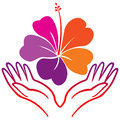 Ж.К.”ТРОШЕВО”,УЛ.”МИЛОСЪРДИЕ”№10,ТЕЛ:0525000641/2;email:prolet45cdg@abv.bgИ С К А Н ЕЗА ПРЕДОСТАВЯНЕ НА ИНФОРМАЦИЯ ЗА ПОВТОРНО ИЗПОЛЗВАНЕот .........................................................................................................................(трите имена или наименованието и седалището на заявителя)Адрес: .................................................................................................................телефон за връзка: ................................., ел. поща ..........................................       уважаемА ГОСПОЖО ДИРЕКТОР,Моля да ми бъде предоставена следната информация за повторно използване:.......................................................................................................................................................(описание на исканата информация).....................................................................................................................................................................................................................................................................................................................................................................................................................................................................	Желая да получа исканата информация в следната форма:(моля, подчертайте предпочитаната от Вас форма)Преглед на информацията – оригинал или копие;Устна справка;Копие на хартиен носител;Копия на технически носител (дискета, CD, видеокасета, аудиокасета,факс, електронна поща)Комбинация от форми - ..............................................................Забележка: Информацията се предоставя във формат и на език, на които тя е събрана, съответно създадена, или в друг формат по преценка на организацията.Дата:.........................................				     Подпис:.................................